ФЕДЕРАЛЬНОЕ АГЕНТСТВО ЖЕЛЕЗНОДОРОЖНОГО ТРАНСПОРТА Федеральное государственное бюджетное образовательное учреждение высшего образования«Петербургский государственный университет путей сообщения Императора Александра I»(ФГБОУ ВО ПГУПС)Кафедра «Экономика и менеджмент в строительстве»ПРОГРАММАпрактики«ПЕДАГОГИЧЕСКАЯ ПРАКТИКА» (Б2.П.2)для направления08.04.01 «Строительство» по магистерской программе «Оценка стоимости земельных участков, объектов недвижимости и прав на них» Форма обучения – очная, заочнаяСанкт-Петербург2018ЛИСТ СОГЛАСОВАНИЙ 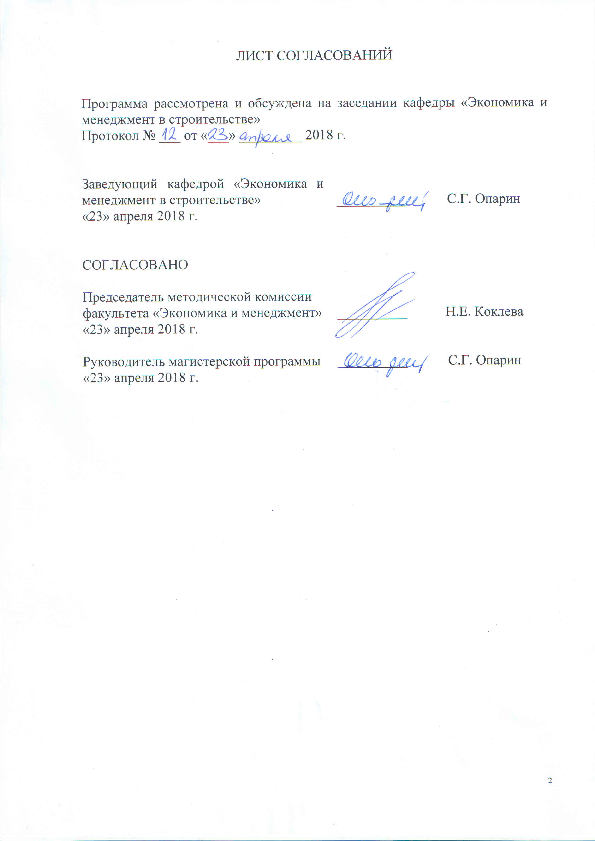 Программа рассмотрена и обсуждена на заседании кафедры «Экономика и менеджмент в строительстве»Протокол № ___ от «___» _________ 2018 г. 1. Вид практики, способы и формы ее проведенияПрограмма составлена в соответствии с ФГОС ВПО, утвержденным «30» октября 2014 г., приказ № 1419 по направлению 08.04.01 «Строительство», по производственной практике «Педагогическая практика».Вид практики – производственная в соответствии с учебными планами подготовки магистров.Тип практики: практика по получению профессиональных умений и опыта профессиональной деятельности.Способ проведения практики – стационарная.Практика проводится дискретно по видам практик, путем выделения в календарном учебном графике непрерывного периода учебного времени для проведения практики.Практика проводится на кафедре «Экономика и менеджмент в строительстве».Цель педагогической практики состоит в формировании и развитии профессиональных навыков преподавателя высшей школы, а также овладение основами педагогического мастерства, умениями и навыками самостоятельного ведения учебно-воспитательной и преподавательской работы.Для достижения поставленной цели решаются следующие задачи:участие магистрантов в педагогической работе, проводимой кафедрой;овладение основами педагогического мастерства, методическими приемами проведения лекционных, практических и семинарских занятий; формирование умений по разработке методической базы для анализа и проведения самостоятельной педагогической деятельности, разработка содержания учебного материала на современном научно-методическом уровне; внесение магистрантами личного вклада в реализацию образовательной программы кафедры.2. Перечень планируемых результатов обучения при прохождении практики, соотнесенных с планируемыми результатами освоения основной профессиональной образовательной программыПланируемыми результатами прохождения практики является приобретение знаний, умений, навыков и опыта деятельности.В результате прохождения практики обучающийся должен:ЗНАТЬ:основные принципы, методы и формы организации педагогического процесса;методы контроля и оценки профессионально значимых качеств обучаемых;требования, предъявляемые к преподавателю вуза в современных условиях.УМЕТЬ:осуществлять методическую работу по проектированию и организации учебного процесса;выступать перед аудиторией и создавать творческую атмосферу в процессе занятий;осуществлять самоконтроль и самооценку процесса и результата педагогической деятельности.ВЛАДЕТЬ:навыками работы с методической литературы, творческого отбора необходимого для преподавания учебного материала;навыками анализа и рецензирования текстов лекций, методических указаний по лабораторным работам и практическим занятиям;современными образовательными технологиями и активными методами преподавания дисциплин.ОПЫТ ДЕЯТЕЛЬНОСТИ:научно-исследовательская и педагогическая деятельность;деятельность по управлению проектами;Приобретенные знания, умения, навыки, характеризующие формирование компетенций, осваиваемые в данной дисциплине, позволяют решать профессиональные задачи, приведенные в соответствующем перечне по видам профессиональной деятельности в п. 2.4 общей характеристики основной профессиональной образовательной программы (ОПОП).Прохождение практики направлено на формирование следующих общекультурных компетенций (ОК):способностью к абстрактному мышлению, анализу, синтезу (ОК-1);готовностью действовать в нестандартных ситуациях, нести социальную и этическую ответственность за принятые решения (ОК-2);готовностью к саморазвитию, самореализации, использованию творческого потенциала (ОК-3).Прохождение практики направлено на формирование следующих общепрофессиональных компетенций (ОПК):готовностью руководить коллективом в сфере своей профессиональной деятельности, толерантно воспринимая социальные, этнические, конфессиональные и культурные различия (ОПК-2);способностью использовать на практике навыки и умения в организации научно-исследовательских и научно-производственных работ, в управлении коллективом, влиять на формирование целей команды, воздействовать на ее социально-психологический климат в нужном для достижения целей направлении, оценивать качество результатов деятельности, способностью к активной социальной мобильности (ОПК-3).Прохождение практики направлено на формирование следующих профессиональных компетенций (ПК), соответствующих виду профессиональной деятельности, на который ориентирована программа магистратуры:научно-исследовательская и педагогическая деятельность:способностью разрабатывать методики, планы и программы проведения научных исследований и разработок, готовить задания для исполнителей, организовывать проведение экспериментов и испытаний, анализировать и обобщать их результаты (ПК-5);умением на основе знания педагогических приемов принимать непосредственное участие в образовательной деятельности структурных подразделений образовательной организации по профилю направления подготовки (ПК-9);деятельность по управлению проектами:умением разрабатывать программы инновационной деятельности, организовать профессиональную переподготовку, повышение квалификации, аттестацию, а также тренинг персонала в области инновационной деятельности (ПК-17);Область профессиональной деятельности обучающихся, прошедших данную практику, приведена в п. 2.1 общей характеристики ОПОП.Объекты профессиональной деятельности обучающихся, прошедших данную практику, приведены в п. 2.2 общей характеристики ОПОП.3. Место практики в структуре основной профессиональной образовательной программыПрактика «Педагогическая практика» (Б2.П.2) относится к Блоку 2 «Производственная практика» и является обязательной.4. Объем практики и ее продолжительностьПрактика проводится в летний период.Для очной  формы обучения: Для заочной формы обучения: Примечания: З* – зачет с оценкой.5. Содержание практики Первая неделя: ознакомление с системой управления высшим образовательным учреждением, структурой и функциями основных служб и кафедр вуза.Вторая неделя: ознакомление с организаций учебного процесса формами планирования и учета учебно-методической работы в вузе, на факультете и кафедре. Изучение учебно-методической литературы, лабораторного и программного обеспечения по рекомендованным дисциплинам учебного плана.Третья неделя: Разработка методического обеспечения по учебной теме дисциплины. Подготовка контрольно-измерительных материалов: тестов, экзаменационных вопросов, контрольных работ, коллоквиумов и иных форм педагогического контроля. Посещение занятий, проводимых ведущими преподавателями вуза по данной учебной дисциплины и их анализ с позиции организации педагогического процесса, формы проведения занятия, особенностей коммуникации педагога и студентов.Четвертая неделя: Подготовка и проведение одного открытого занятия (лекции, практического или семинарского занятия, лабораторной работы).6. Формы отчетностиПо итогам практики обучающимся составляется отчет с учетом индивидуального задания, выданного руководителем практики от Университета. Индивидуальное задание содержит в себе перечень подлежащих разработке  вопросов в соответствии с выданной темой.Структура отчета по практике  представлена в фонде оценочных средств.7. Фонд оценочных средств для проведения текущего контроля успеваемости и промежуточной аттестации обучающихся по дисциплинеФонд оценочных средств по дисциплине является неотъемлемой частью рабочей программы и представлен отдельным документом, рассмотренным на заседании кафедры и утвержденным заведующим кафедрой.8. Перечень основной и дополнительной учебной литературы, нормативно-правовой документации и других изданий, необходимых для проведения практики8.1 Перечень основной учебной литературы, необходимой для прохождения практики:Педагогика и психология высшей школы: учеб пособие / Ф.В. Шарипов. – М.: Логос, 2012. – 448 с. (Новая университетская библиотека). – Режим доступа: https://ibooks.ru/reading.php?productid=28142.8.2 Перечень дополнительной учебной литературы, необходимой для прохождения практики:Введение в основы педагогического мастерства [Электронный ресурс]: учеб. пособие / Л.Г. Сударчикова. – 3-е изд., стер. – М.: ФЛИНТА, 2014. – 377 с. – Режим доступа: https://ibooks.ru/reading.php?productid=341671.8.3 Перечень нормативно-правовой документации, необходимой для прохождения практики:1.	Федеральный закон от 29.12.2012 № 273-ФЗ «Об образовании в Российской Федерации».2.	Приказ Минобрнауки России от 30.10.2014 № 1419 «Об утверждении федерального государственного образовательного стандарта высшего образования по направлению подготовки 08.04.01 Строительство (уровень магистратуры)» (Зарегистрировано в Минюсте России 28.11.2014 № 34974).3.	СМК РД 7.3.192-2016 Система менеджмента качества. Руководящий документ. Положение об основной профессиональной образовательной программе высшего образования.4.	СМК РД 7.3.37-2014 Система менеджмента качества. Руководящий документ. Положение о порядке организации и осуществлении образовательной деятельности по программам высшего образования – программам бакалавриата, программам специалитета, программам магистратуры.5.	СМК РД 7.3.93-2017 Система менеджмента качества. Руководящий документ. Положение об организации практики обучающихся ФГБОУ ВО ПГУПС.6.	СМК РД 7.3.196-2016 Система менеджмента качества. Руководящий документ. Положение о порядке проведения государственной итоговой аттестации по образовательным программам высшего образования.7.	СМК РД 7.3.212-2016 Система менеджмента качества. Руководящий документ. Положение об организации текущего контроля успеваемости и промежуточной аттестации обучающихся по программам высшего образования.8.	СМК РД 7.3.211-2016 Система менеджмента качества. Руководящий документ. Положение о балльно-рейтинговой системе оценивания результатов обучения.8.4 Другие издания, необходимые для прохождения практикиПри прохождения данной практики другие издания не используются.9. Перечень ресурсов информационно-телекоммуникационной сети «Интернет», необходимых для прохождения практики1.	Научная электронная библиотека eLIBRARY.RU/ Российский информационно-аналитический портал [Электронный ресурс]- Режим доступа: http://eLibrary.ru/, свободный;2.	Научно-техническая библиотека ПГУПС [Электронный ресурс]-Режим доступа: http://library.pgups.ru/, свободный;3.	Российская государственная библиотека [Электронный ресурс]-Режим доступа: http://nlr.ru/, свободный;4.	Российская национальная библиотека [Электронный ресурс]-Режим доступа: http://rsl.ru/, свободный;5.	Государственная публичная научно-техническая библиотека [Электронный ресурс]-Режим доступа: http://gpntb.ru/, свободный;6.	Нормативно-правовая база КонсультантПлюс/ Некоммерческая интернет-версия [Электронный ресурс]-Режим доступа: http://base.consultant.ru/, свободный;7.	Электронный фонд правовой и нормативно-технической документации [Электронный ресурс]-Режим доступа: http://docs.cntd.ru/, свободный;8.	Информационные технологии управления. Галактика Управление строительством [Электронный ресурс]-Режим доступа: http://galaktika.spb.ru/solutions/business_suite/building/, свободный;9.	Сервер органов государственной власти Российской Федерации [Электронный ресурс]-Режим доступа: http://gov.ru/, свободный;12. Электронно-библиотечная система ibooks.ru [Электронный ресурс] - Режим доступа:  http://ibooks.ru/ - Загл. с экрана;13. Электронно-библиотечная система ЛАНЬ [Электронный ресурс] - Режим доступа:  https://e.lanbook.com/books.14. Электронно-библиотечная система ЮРАЙТ [Электронный ресурс] - Режим доступа:  https://biblio-online.ru/.15.	Личный кабинет обучающегося и электронная информационно-образовательная среда [Электронный ресурс]. Режим доступа: http://sdo.pgups.ru (для доступа к полнотекстовым документам требуется авторизация).10. Перечень информационных технологий, используемых при осуществлении образовательного процесса по проведению практики, включая перечень программного обеспечения и информационных справочных системПеречень информационных технологий, используемых при осуществлении образовательного процесса по дисциплине:технические средства (компьютерная техника (персональные компьютеры, проектор, интерактивная доска);методы обучения с использованием информационных технологий (демонстрация мультимедийных материалов);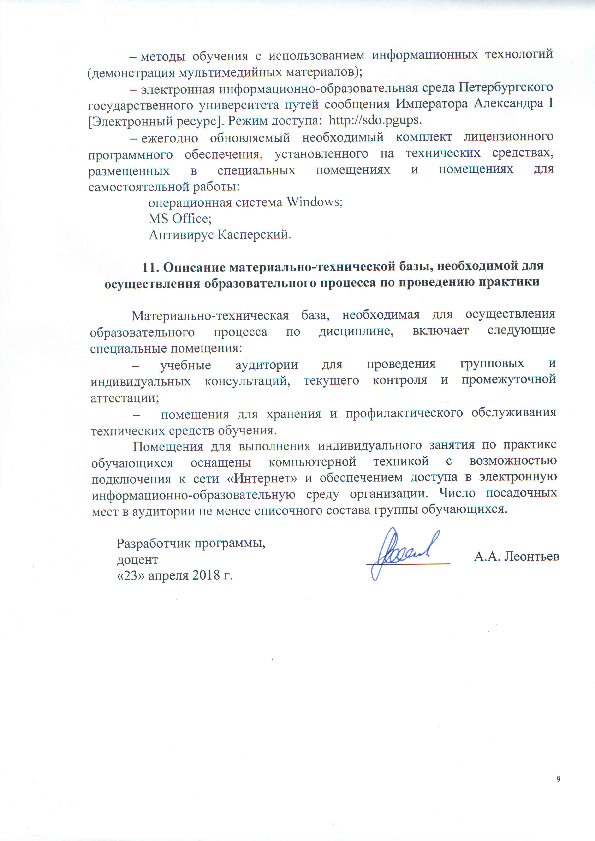 электронная информационно-образовательная среда Петербургского государственного университета путей сообщения Императора Александра I [Электронный ресурс]. Режим доступа:  http://sdo.pgups.ежегодно обновляемый необходимый комплект лицензионного программного обеспечения, установленного на технических средствах, размещенных в специальных помещениях и помещениях для самостоятельной работы:операционная система Windows;MS Office;Антивирус Касперский.11. Описание материально-технической базы, необходимой для осуществления образовательного процесса по проведению практикиМатериально-техническая база, необходимая для осуществления образовательного процесса по дисциплине, включает следующие специальные помещения:учебные аудитории для проведения групповых и индивидуальных консультаций, текущего контроля и промежуточной аттестации;помещения для хранения и профилактического обслуживания технических средств обучения. Помещения для выполнения индивидуального занятия по практике обучающихся оснащены компьютерной техникой с возможностью подключения к сети «Интернет» и обеспечением доступа в электронную информационно-образовательную среду организации. Число посадочных мест в аудитории не менее списочного состава группы обучающихся.Заведующий кафедрой «Экономика и менеджмент в строительстве»__________С.Г. Опарин«23» апреля 2018 г.СОГЛАСОВАНОПредседатель методической комиссии факультета «Экономика и менеджмент»__________Н.Е. Коклева«23» апреля 2018 г.Руководитель магистерской программы__________С.Г. Опарин«23» апреля 2018 г.Вид учебной работыВсего часовСеместрВид учебной работыВсего часов4Практика 216216Форма контроля знанийЗ*З*Общая трудоемкость: час / з.е.216 / 6216 / 6Продолжительность практики: неделя44Вид учебной работыВсего часовКурсВид учебной работыВсего часов3Практика 216216Форма контроля знанийЗ*З*Общая трудоемкость: час / з.е.216 / 6216 / 6Продолжительность практики: неделя44Разработчик программы,доцентРазработчик программы,доцент________________________А.А. ЛеонтьевА.А. Леонтьев«23» апреля 2018 г.«23» апреля 2018 г.